Medical Consent Letter for ChildFrom,Anil Chopra, 35 Blue Avenue DelhiDate: 4 May 2020 To,Mr. Ajay Chopra45 Green Colony DelhiSubject: Medical Consent for Meera’s Chopra Dear Sir/Mam,The consent of this letter is to give Mr. Ajay Chopra authorization to take my 5-year-old daughter to Dr. XYZ, ABX Hospital, Delhi in case of a medical emergency when I am not available.Yours Sincerely,Anil Chopra (Signature)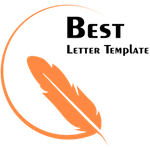 